インターンシップ/日報・報告書・アンケート《はじめに》この日報・報告書・アンケートは、すべての「インターンシップ」参加者に記入をしてもらうものです。インターンシップに参加する前に一度最後まで目を通して内容を確認してください。学部：　学科：　学年：　学籍番号：　氏名：　《記入・提出方法》１．P.1に学部、学科、学年、学籍番号、氏名を記入してください。２．P.2以降は以下のように記入してください。３．このデータの提出は、ファイル名、メールの件名どちらも「氏名　インターンシップ報告書」としてメール添付にて送ってください。（送信先は本紙最下部に記載しています。）４．これら日報、報告書、アンケートの最終締切は、令和４年９月30日（金）とします。インターンシップ日報　（記入者名は消去して事業所や学内に公開します）インターンシップ先：　学部：　学科：　学年：　実施期間：　●月●日（●）　～　▲月▲日（▲）　　実働■日間参加目的
実施内容※5日以上の場合は行を追加してくださいインターンシップ報告書　（記入者名は消去して事業所や学内に公開します）１．身に付いたこと、あるいはプラスになったことは何ですか２．困難だったこと、ハードルが高かったことは何ですか３．職場の方々を観察して気づいたこと、参考になったことは何ですか４．参加前と参加後で働くことに対する意識はどう変化しましたか５．この体験を活かして、これからの学生生活でどのように行動していきますか６．今回参加したインターンシップについて、後輩にお勧めするポイントは何ですか7．自由記入欄インターンシップアンケート(必須) 　　　　　　　　　　　　　　　　　　　　　　　　　　　　　　　　　　　　　　　　　　インターンシップアンケートは、下記のリンクよりWEB上で回答してください。外部には公開しませんので率直な記入をお願いします。　　　　 [回答方法]　次のURLを[Ctrlボタン]を押しながらクリックし回答するか、QRコードを読み取って回答してください。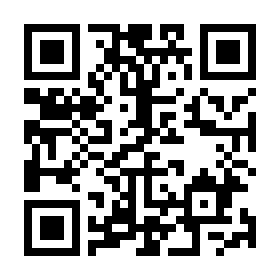 　https://forms.gle/4hGkF7NCmao3eruv6書き方参考日報実施1日が終了する都度記入する。「日付：時間」は実施日毎の就労時間を記入する。「業務内容」「振り返り・目標」は4行以上、5行を目安に詳しく記入する。キャリアセンターにて記入者氏名を消去のうえ、受け入れていただいた事業所にお送りします。また、今後の参考のために学内にも公開します。報告書全日程終了後に記入する。すべての項目につき4行以上、5行を目安に詳しく記入する。キャリアセンターにて記入者氏名を消去のうえ、受け入れていただいた事業所にお送りします。また、今後の参考のために学内にも公開します。アンケート全日程終了後に、Web上で回答する。Web上での入力がうまくいかない場合は、このファイルのP４以降に入力して提出する。個人が特定されるような公表には使用しません。率直に記入してください。日付・時間AMの業務PMの業務本日の振り返りと翌日の目標／：～：／：～：／：～：／：～：／：～：